04.01.04.001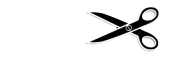 04.01.04.001ΑΙΤΗΣΗ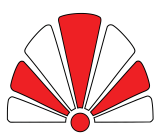 	ΙΔΙΩΤΙΚΟ	ΓΕΝΙΚΟ ΛΥΚΕΙΟ	Ν.ΜΑΛΙΑΡΑΗΜΕΡΟΜΗΝΙΑ:__ 	/	/	ΑΡΙΘΜΟΣ ΠΡΩΤ.:			(Συμπληρώνεται από το Σχολείο)	ΙΔΙΩΤΙΚΟ	ΓΕΝΙΚΟ ΛΥΚΕΙΟ	Ν.ΜΑΛΙΑΡΑΗΜΕΡΟΜΗΝΙΑ:__ 	/	/	ΑΡΙΘΜΟΣ ΠΡΩΤ.:			(Συμπληρώνεται από το Σχολείο)Στοιχεία μαθητή	ΙΔΙΩΤΙΚΟ	ΓΕΝΙΚΟ ΛΥΚΕΙΟ	Ν.ΜΑΛΙΑΡΑΗΜΕΡΟΜΗΝΙΑ:__ 	/	/	ΑΡΙΘΜΟΣ ΠΡΩΤ.:			(Συμπληρώνεται από το Σχολείο)Επώνυμο:						ΙΔΙΩΤΙΚΟ	ΓΕΝΙΚΟ ΛΥΚΕΙΟ	Ν.ΜΑΛΙΑΡΑΗΜΕΡΟΜΗΝΙΑ:__ 	/	/	ΑΡΙΘΜΟΣ ΠΡΩΤ.:			(Συμπληρώνεται από το Σχολείο)Όνομα:						ΙΔΙΩΤΙΚΟ	ΓΕΝΙΚΟ ΛΥΚΕΙΟ	Ν.ΜΑΛΙΑΡΑΗΜΕΡΟΜΗΝΙΑ:__ 	/	/	ΑΡΙΘΜΟΣ ΠΡΩΤ.:			(Συμπληρώνεται από το Σχολείο)Τμήμα:						ΙΔΙΩΤΙΚΟ	ΓΕΝΙΚΟ ΛΥΚΕΙΟ	Ν.ΜΑΛΙΑΡΑΗΜΕΡΟΜΗΝΙΑ:__ 	/	/	ΑΡΙΘΜΟΣ ΠΡΩΤ.:			(Συμπληρώνεται από το Σχολείο)Στοιχεία κηδεμόναΠρος τον Διευθυντή του Ιδιωτικού Γενικού ΛυκείουΕπώνυμο:					Ν. ΜΑΛΙΑΡΑΌνομα:					Ιδιότητα:							(σχέση με το μαθητή)Παρακαλώ να δικαιολογήσετε την απουσία τ	  		Συνημμένα:					  μαθητ _______της ________ τάξης που οφείλεται  ___________	Ημέρες απουσίας: 	  Από 	___/	__/	   μέχρι	 	/	/	Άλιμος, 	 	/	/	 	Ο / Η αιτών/ ούσα	(υπογραφή)ΑΙΤΗΣΗ	ΙΔΙΩΤΙΚΟ	ΓΕΝΙΚΟ ΛΥΚΕΙΟ	Ν.ΜΑΛΙΑΡΑ           ΗΜΕΡΟΜΗΝΙΑ: 	___/	____/	____      ΑΡΙΘΜΟΣ ΠΡΩΤ.:			(Συμπληρώνεται από το Σχολείο)	ΙΔΙΩΤΙΚΟ	ΓΕΝΙΚΟ ΛΥΚΕΙΟ	Ν.ΜΑΛΙΑΡΑ           ΗΜΕΡΟΜΗΝΙΑ: 	___/	____/	____      ΑΡΙΘΜΟΣ ΠΡΩΤ.:			(Συμπληρώνεται από το Σχολείο)Στοιχεία μαθητή	ΙΔΙΩΤΙΚΟ	ΓΕΝΙΚΟ ΛΥΚΕΙΟ	Ν.ΜΑΛΙΑΡΑ           ΗΜΕΡΟΜΗΝΙΑ: 	___/	____/	____      ΑΡΙΘΜΟΣ ΠΡΩΤ.:			(Συμπληρώνεται από το Σχολείο)Επώνυμο:						ΙΔΙΩΤΙΚΟ	ΓΕΝΙΚΟ ΛΥΚΕΙΟ	Ν.ΜΑΛΙΑΡΑ           ΗΜΕΡΟΜΗΝΙΑ: 	___/	____/	____      ΑΡΙΘΜΟΣ ΠΡΩΤ.:			(Συμπληρώνεται από το Σχολείο)Όνομα:						ΙΔΙΩΤΙΚΟ	ΓΕΝΙΚΟ ΛΥΚΕΙΟ	Ν.ΜΑΛΙΑΡΑ           ΗΜΕΡΟΜΗΝΙΑ: 	___/	____/	____      ΑΡΙΘΜΟΣ ΠΡΩΤ.:			(Συμπληρώνεται από το Σχολείο)Τμήμα:						ΙΔΙΩΤΙΚΟ	ΓΕΝΙΚΟ ΛΥΚΕΙΟ	Ν.ΜΑΛΙΑΡΑ           ΗΜΕΡΟΜΗΝΙΑ: 	___/	____/	____      ΑΡΙΘΜΟΣ ΠΡΩΤ.:			(Συμπληρώνεται από το Σχολείο)Στοιχεία κηδεμόναΠρος τον Διευθυντή του Ιδιωτικού Γενικού ΛυκείουΕπώνυμο:					Ν. ΜΑΛΙΑΡΑΌνομα:					Ιδιότητα:							(σχέση με το μαθητή)Παρακαλώ να δικαιολογήσετε την απουσία τ	  		Συνημμένα:					μαθητ ______ της ______τάξης που οφείλεται 		  		Ημέρες απουσίας: 	   Από 	___ /	___/	__   μέχρι 	/	/	Άλιμος, 	 	/	/	 	Ο / Η αιτών/ούσα	(υπογραφή)